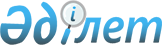 О внесении изменений в решение Панфиловского районного маслихата от 9 января 2020 года № 6-66-381 "О бюджетах города Жаркент и сельских округов Панфиловского района на 2020-2022 годы"Решение Панфиловского районного маслихата Алматинской области от 16 апреля 2020 года № 6-69-395. Зарегистрировано Департаментом юстиции Алматинской области 27 апреля 2020 года № 5501
      В соответствии с пунктом 5 статьи 104 и пунктом 4 статьи 106 Бюджетного кодекса Республики Казахстан от 4 декабря 2008 года, подпунктом 1) пункта 1 статьи 6 Закона Республики Казахстан от 23 января 2001 года "О местном государственном управлении и самоуправлении в Республике Казахстан", Панфиловский районный маслихат РЕШИЛ:
      1. Внести в решение Панфиловского районного маслихата "О бюджетах города Жаркент и сельских округов Панфиловского района на 2020-2022 годы" от 9 января 2020 года № 6-66-381 (зарегистрирован в Реестре государственной регистрации нормативных правовых актов № 5399, опубликован 17 января 2020 года в Эталонном контрольном банке нормативных правовых актов Республики Казахстан) следующие изменения:
      пункты 1, 2, 3, 4, 5, 6, 7, 8, 9, 10, 11, 12, 13, 14 указанного решения изложить в новой редакции:
      "1. Утвердить бюджет города Жаркент на 2020-2022 годы согласно приложениям 1, 2 и 3 к настоящему решению соответственно, в том числе на 2020 год в следующих объемах:
      1) доходы 469 255 тысяч тенге, в том числе:
      налоговые поступления 248 419 тысяч тенге;
      поступления трансфертов 220 836 тысяч тенге, в том числе:
      целевые текущие трансферты 220 836 тысяч тенге;
      2) затраты 469 256 тысяч тенге;
      3) чистое бюджетное кредитование 0 тенге;
      4) сальдо по операциям с финансовыми активами 0 тенге; 
      5) дефицит (профицит) бюджета (-) 1 тысяча тенге;
      6) финансирование дефицита (использование профицита) бюджета 1 тысяча тенге.";
      "2. Утвердить бюджет Айдарлинского сельского округа на 2020-2022 годы согласно приложениям 4, 5 и 6 к настоящему решению соответственно, в том числе на 2020 год в следующих объемах:
      1) доходы 28 981 тысяча тенге, в том числе:
      налоговые поступления 3 861 тысяча тенге;
      поступления трансфертов 25 120 тысяч тенге, в том числе:
      целевые текущие трансферты 9 678 тысяч тенге;
      субвенции из районного (города областного значения) бюджета 15 442 тысячи тенге;
      2) затраты 29 683 тысячи тенге;
      3) чистое бюджетное кредитование 0 тенге;
      4) сальдо по операциям с финансовыми активами 0 тенге; 
      5) дефицит (профицит) бюджета (-) 702 тысячи тенге;
      6) финансирование дефицита (использование профицита) бюджета 702 тысячи тенге.";
      "3. Утвердить бюджет Баскунчинского сельского округа на 2020-2022 годы согласно приложениям 7, 8 и 9 к настоящему решению соответственно, в том числе на 2020 год в следующих объемах:
      1) доходы 33 965 тысяч тенге, в том числе:
      налоговые поступления 7 228 тысяч тенге;
      поступления трансфертов 26 737 тысяч тенге, в том числе:
      целевые текущие трансферты 7 847 тысяч тенге;
      субвенции из районного (города областного значения) бюджета 18 890 тысяч тенге;
      2) затраты 33 967 тысяч тенге;
      3) чистое бюджетное кредитование 0 тенге;
      4) сальдо по операциям с финансовыми активами 0 тенге; 
      5) дефицит (профицит) бюджета (-) 2 тысячи тенге;
      6) финансирование дефицита (использование профицита) бюджета 2 тысячи тенге.";
      "4. Утвердить бюджет Бирликского сельского округа на 2020-2022 годы согласно приложениям 10, 11 и 12 к настоящему решению соответственно, в том числе на 2020 год в следующих объемах:
      1) доходы 33 035 тысяч тенге, в том числе:
      налоговые поступления 6 155 тысяч тенге;
      поступления трансфертов 26 880 тысяч тенге, в том числе:
      целевые текущие трансферты 7 220 тысяч тенге;
      субвенции из районного (города областного значения) бюджета 19 660 тысяч тенге;
      2) затраты 35 429 тысяч тенге;
      3) чистое бюджетное кредитование 0 тенге;
      4) сальдо по операциям с финансовыми активами 0 тенге; 
      5) дефицит (профицит) бюджета (-) 2 394 тысячи тенге;
      6) финансирование дефицита (использование профицита) бюджета 2 394 тысячи тенге.";
      "5. Утвердить бюджет Жаскентского сельского округа на 2020-2022 годы согласно приложениям 13, 14 и 15 к настоящему решению соответственно, в том числе на 2020 год в следующих объемах:
      1) доходы 27 773 тысячи тенге, в том числе:
      налоговые поступления 7 877 тысяч тенге;
      поступления трансфертов 19 896 тысяч тенге, в том числе:
      целевые текущие трансферты 4 937 тысяч тенге;
      субвенции из районного (города областного значения) бюджета 14 959 тысяч тенге;
      2) затраты 27 774 тысячи тенге;
      3) чистое бюджетное кредитование 0 тенге;
      4) сальдо по операциям с финансовыми активами 0 тенге; 
      5) дефицит (профицит) бюджета (-) 1 тысяча тенге;
      6) финансирование дефицита (использование профицита) бюджета 1 тысяча тенге.";
      "6. Утвердить бюджет Коктальского сельского округа на 2020-2022 годы согласно приложениям 16, 17 и 18 к настоящему решению соответственно, в том числе на 2020 год в следующих объемах:
      1) доходы 97 250 тысяч тенге, в том числе:
      налоговые поступления 17 556 тысяч тенге;
      поступления трансфертов 79 694 тысячи тенге, в том числе:
      целевые текущие трансферты 64 415 тысяч тенге;
      субвенции из районного (города областного значения) бюджета 15 279 тысяч тенге;
      2) затраты 97 251 тысяча тенге;
      3) чистое бюджетное кредитование 0 тенге;
      4) сальдо по операциям с финансовыми активами 0 тенге; 
      5) дефицит (профицит) бюджета (-) 1 тысяча тенге;
      6) финансирование дефицита (использование профицита) бюджета 1 тысяча тенге.";
      "7. Утвердить бюджет Конуроленского сельского округа на 2020-2022 годы согласно приложениям 19, 20 и 21 к настоящему решению соответственно, в том числе на 2020 год в следующих объемах:
      1) доходы 69 118 тысяч тенге, в том числе:
      налоговые поступления 4 151 тысяча тенге;
      поступления трансфертов 64 967 тысяч тенге, в том числе:
      целевые текущие трансферты 45 515 тысяч тенге;
      субвенции из районного (города областного значения) бюджета 19 452 тысячи тенге;
      2) затраты 69 119 тысяч тенге;
      3) чистое бюджетное кредитование 0 тенге;
      4) сальдо по операциям с финансовыми активами 0 тенге; 
      5) дефицит (профицит) бюджета (-) 1 тысяча тенге;
      6) финансирование дефицита (использование профицита) бюджета 1 тысяча тенге.";
      "8. Утвердить бюджет Пиджимского сельского округа на 2020-2022 годы согласно приложениям 22, 23 и 24 к настоящему решению соответственно, в том числе на 2020 год в следующих объемах:
      1) доходы 178 093 тысячи тенге, в том числе:
      налоговые поступления 22 469 тысяч тенге;
      поступления трансфертов 155 624 тысячи тенге, в том числе:
      целевые текущие трансферты 148 306 тысяч тенге;
      субвенции из районного (города областного значения) бюджета 7 318 тысяч тенге;
      2) затраты 178 095 тысяч тенге;
      3) чистое бюджетное кредитование 0 тенге;
      4) сальдо по операциям с финансовыми активами 0 тенге; 
      5) дефицит (профицит) бюджета (-) 2 тысячи тенге;
      6) финансирование дефицита (использование профицита) бюджета 2 тысячи тенге.";
      "9. Утвердить бюджет Сарыбельского сельского округа на 2020-2022 годы согласно приложениям 25, 26 и 27 к настоящему решению соответственно, в том числе на 2020 год в следующих объемах:
      1) доходы 77 581 тысяча тенге, в том числе:
      налоговые поступления 2 718 тысяч тенге;
      поступления трансфертов 74 863 тысячи тенге, в том числе:
      целевые текущие трансферты 51 992 тысячи тенге;
      субвенции из районного (города областного значения) бюджета 22 871 тысяча тенге;
      2) затраты 77 582 тысячи тенге;
      3) чистое бюджетное кредитование 0 тенге;
      4) сальдо по операциям с финансовыми активами 0 тенге; 
      5) дефицит (профицит) бюджета (-) 1 тысяча тенге;
      6) финансирование дефицита (использование профицита) бюджета 1 тысяча тенге.";
      "10. Утвердить бюджет Талдынского сельского округа на 2020-2022 годы согласно приложениям 28, 29 и 30 к настоящему решению соответственно, в том числе на 2020 год в следующих объемах:
      1) доходы 34 542 тысячи тенге, в том числе:
      налоговые поступления 3 763 тысячи тенге;
      поступления трансфертов 30 779 тысяч тенге, в том числе:
      целевые текущие трансферты 8 699 тысяч тенге;
      субвенции из районного (города областного значения) бюджета 22 080 тысяч тенге;
      2) затраты 34 543 тысячи тенге;
      3) чистое бюджетное кредитование 0 тенге;
      4) сальдо по операциям с финансовыми активами 0 тенге; 
      5) дефицит (профицит) бюджета (-) 1 тысяча тенге;
      6) финансирование дефицита (использование профицита) бюджета 1 тысяча тенге.";
      "11. Утвердить бюджет Улкенагашского сельского округа на 2020-2022 годы согласно приложениям 31, 32 и 33 к настоящему решению соответственно, в том числе на 2020 год в следующих объемах:
      1) доходы 72 306 тысяч тенге, в том числе:
      налоговые поступления 2 787 тысяч тенге;
      поступления трансфертов 69 519 тысяч тенге, в том числе:
      целевые текущие трансферты 50 547 тысяч тенге;
      субвенции из районного (города областного значения) бюджета 18 972 тысячи тенге;
      2) затраты 73 097 тысяч тенге;
      3) чистое бюджетное кредитование 0 тенге;
      4) сальдо по операциям с финансовыми активами 0 тенге; 
      5) дефицит (профицит) бюджета (-) 791 тысяча тенге;
      6) финансирование дефицита (использование профицита) бюджета 791 тысяча тенге.";
      "12. Утвердить бюджет Улкеншыганского сельского округа на 2020-2022 годы согласно приложениям 34, 35 и 36 к настоящему решению соответственно, в том числе на 2020 год в следующих объемах:
      1) доходы 143 986 тысяч тенге, в том числе:
      налоговые поступления 11 313 тысяч тенге;
      неналоговые поступления 50 тысяч тенге;
      поступления трансфертов 132 623 тысячи тенге, в том числе:
      целевые текущие трансферты 112 335 тысяч тенге;
      субвенции из районного (города областного значения) бюджета 20 288 тысяч тенге;
      2) затраты 162 061 тысяча тенге;
      3) чистое бюджетное кредитование 0 тенге;
      4) сальдо по операциям с финансовыми активами 0 тенге; 
      5) дефицит (профицит) бюджета (-) 18 075 тысяч тенге;
      6) финансирование дефицита (использование профицита) бюджета 18 075 тысяч тенге.";
      "13. Утвердить бюджет Ушаральского сельского округа на 2020-2022 годы согласно приложениям 37, 38 и 39 к настоящему решению соответственно, в том числе на 2020 год в следующих объемах:
      1) доходы 72 622 тысячи тенге, в том числе:
      налоговые поступления 3 806 тысяч тенге;
      поступления трансфертов 68 816 тысяч тенге, в том числе:
      целевые текущие трансферты 46 526 тысяч тенге;
      субвенции из районного (города областного значения) бюджета 22 290 тысяч тенге;
      2) затраты 72 820 тысяч тенге;
      3) чистое бюджетное кредитование 0 тенге;
      4) сальдо по операциям с финансовыми активами 0 тенге; 
      5) дефицит (профицит) бюджета (-) 198 тысяч тенге;
      6) финансирование дефицита (использование профицита) бюджета 198 тысяч тенге.";
      "14. Утвердить бюджет Шолакайского сельского округа на 2020-2022 годы согласно приложениям 40, 41 и 42 к настоящему решению соответственно, в том числе на 2020 год в следующих объемах:
      1) доходы 35 914 тысяч тенге, в том числе:
      налоговые поступления 11 141 тысяча тенге;
      поступления трансфертов 24 773 тысячи тенге, в том числе:
      целевые текущие трансферты 11 806 тысяч тенге;
      субвенции из районного (города областного значения) бюджета 12 967 тысяч тенге;
      2) затраты 37 220 тысяч тенге;
      3) чистое бюджетное кредитование 0 тенге;
      4) сальдо по операциям с финансовыми активами 0 тенге; 
      5) дефицит (профицит) бюджета (-) 1 306 тысяч тенге;
      6) финансирование дефицита (использование профицита) бюджета 1 306 тысяч тенге.".
      2. Приложения 1, 4, 7, 10, 13, 16, 19, 22, 25, 28, 31, 34, 37, 40 к указанному решению изложить в новой редакции согласно приложениям 1, 2, 3, 4, 5, 6, 7, 8, 9, 10, 11, 12, 13, 14 к настоящему решению.
      3. Контроль за исполнением настоящего решения возложить на постоянную комиссию Панфиловского районного маслихата "По вопросам бюджета, экономики, аграрным, предпринимательства, производства, автомобильных дорог и строительства".
      4. Настоящее решение вводится в действие с 1 января 2020 года. Бюджет города Жаркент на 2020 год  Бюджет Айдарлинского сельского округа на 2020 год Бюджет Баскунчинского сельского округа на 2020 год  Бюджет Бирликского сельского округа на 2020 год  Бюджет Жаскентского сельского округа на 2020 год  Бюджет Коктальского сельского округа на 2020 год  Бюджет Конуроленского сельского округа на 2020 год  Бюджет Пиджимского сельского округа на 2020 год  Бюджет Сарыбельского сельского округа на 2020 год  Бюджет Талдынского сельского округа на 2020 год  Бюджет Улкенагашского сельского округа на 2020 год  Бюджет Улкеншыганского сельского округа на 2020 год  Бюджет Ушаральского сельского округа на 2020 год  Бюджет Шолакайского сельского округа на 2020 год 
					© 2012. РГП на ПХВ «Институт законодательства и правовой информации Республики Казахстан» Министерства юстиции Республики Казахстан
				
      Председатель сессии Панфиловского

      районного маслихата

М. Ажибеков

      Секретарь Панфиловского

      районного маслихата

Е. Шокпаров
Приложение 1 к решению Панфиловского районного маслихата от __ _______ 2020 года № _______Приложение 1 к решению Панфиловского районного маслихата от 09 января 2020 года № 6-66-381 
Категория
Категория
Категория
Категория
Сумма (тысяч тенге)
Класс
Класс
Класс
Сумма (тысяч тенге)
Подкласс
Подкласс
Сумма (тысяч тенге)
Наименование
Сумма (тысяч тенге)
1
2
3
4
5
1. Доходы
469 255
1
Налоговые поступления
248 419
01
Подоходный налог
66 574
2
Индивидуальный подоходный налог
66 574
04
Hалоги на собственность
180 939
1
Hалоги на имущество
3 732
3
Земельный налог
14 868
4
Hалог на транспортные средства
162 339
05
Внутренние налоги на товары, работы и услуги
906
4
Сборы за ведение предпринимательской и профессиональной деятельности
906
4
Поступления трансфертов 
220 836
02
Трансферты из вышестоящих органов государственного управления
220 836
3
Трансферты из районного (города областного значения) бюджета
220 836
Функциональная группа
Функциональная группа
Функциональная группа
Функциональная группа
Функциональная группа
Сумма (тысяч тенге)
Функциональная подгруппа
Функциональная подгруппа
Функциональная подгруппа
Функциональная подгруппа
Сумма (тысяч тенге)
Администратор бюджетных программ
Администратор бюджетных программ
Администратор бюджетных программ
Сумма (тысяч тенге)
Бюджетная программа
Бюджетная программа
Сумма (тысяч тенге)
Наименование
Сумма (тысяч тенге)
1
2
3
4
5
6
2. Затраты
469 256
01
Государственные услуги общего характера
50 357
1
Представительные, исполнительные и другие органы, выполняющие общие функции государственного управления
50 357
124
Аппарат акима города районного значения, села, поселка, сельского округа
50 357
001
Услуги по обеспечению деятельности акима города районного значения, села, поселка, сельского округа
37 169
022
Капитальные расходы государственного органа
188
032
Капитальные расходы подведомственных государственных учреждений и организаций
13 000
04
Образование
203 695
1
Дошкольное воспитание и обучение
203 695
124
Аппарат акима города районного значения, села, поселка, сельского округа
203 695
004
Дошкольное воспитание и обучение и организация медицинского обслуживания в организациях дошкольного воспитания и обучения
113 615
041
Реализация государственного образовательного заказа в дошкольных организациях образования
90 080
07
Жилищно-коммунальное хозяйство
107 249
3
Благоустройство населенных пунктов
107 249
124
Аппарат акима города районного значения, села, поселка, сельского округа
107 249
008
Освещение улиц в населенных пунктах
32 074
009
Обеспечение санитарии населенных пунктов
56 120
011
Благоустройство и озеленение населенных пунктов
19 055
15
Трансферты
107 955
1
Трансферты
107 955
124
Аппарат акима города районного значения, села, поселка, сельского округа
107 955
043
Бюджетные изъятия
107 954
048
Возврат неиспользованных (недоиспользованных) целевых трансфертов
1
3. Чистое бюджетное кредитование
0
Бюджетные кредиты
0
Категория
Категория
Категория
Категория
Сумма (тысяч тенге)
Класс
Класс
Класс
Сумма (тысяч тенге)
Подкласс
Подкласс
Сумма (тысяч тенге)
Наименование
Сумма (тысяч тенге)
1
2
3
4
5
5
Погашение бюджетных кредитов
0
01
Погашение бюджетных кредитов
0
1
Погашение бюджетных кредитов, выданных из государственного бюджета
0
Функциональная группа
Функциональная группа
Функциональная группа
Функциональная группа
Функциональная группа
Сумма (тысяч тенге)
Функциональная подгруппа
Функциональная подгруппа
Функциональная подгруппа
Функциональная подгруппа
Сумма (тысяч тенге)
Администратор бюджетных программ
Администратор бюджетных программ
Администратор бюджетных программ
Сумма (тысяч тенге)
Бюджетная программа
Бюджетная программа
Сумма (тысяч тенге)
Наименование
Сумма (тысяч тенге)
1
2
3
4
5
6
4. Сальдо по операциям с финансовыми активами
0
Категория
Категория
Категория
Категория
Сумма (тысяч тенге)
Класс
Класс
Класс
Сумма (тысяч тенге)
Подкласс
Подкласс
Сумма (тысяч тенге)
Наименование
Сумма (тысяч тенге)
1
2
3
4
5
Поступления от продажи финансовых активов государства
0
Категория
Категория
Категория
Категория
Сумма (тысяч тенге)
Класс
Класс
Класс
Сумма (тысяч тенге)
Подкласс
Подкласс
Сумма (тысяч тенге)
Наименование
Сумма (тысяч тенге)
1
2
3
4
5
5. Дефицит (профицит) бюджета
-1
6. Финансирование дефицита (использование профицита) бюджета
1
7
Поступления займов
0
01
Внутренние государственные займы
0
2
Договоры займа
0
8
Используемые остатки бюджетных средств
1
01
Остатки бюджетных средств
1
1
Свободные остатки бюджетных средств
1
Функциональная группа
Функциональная группа
Функциональная группа
Функциональная группа
Функциональная группа
Сумма (тысяч тенге)
Функциональная подгруппа
Функциональная подгруппа
Функциональная подгруппа
Функциональная подгруппа
Сумма (тысяч тенге)
Администратор бюджетных программ
Администратор бюджетных программ
Администратор бюджетных программ
Сумма (тысяч тенге)
Бюджетная программа
Бюджетная программа
Сумма (тысяч тенге)
Наименование
Сумма (тысяч тенге)
1
2
3
4
5
6
16
Погашение займов
0
1
Погашение займов
0
124
Аппарат акима города районного значения, села, поселка, сельского округа
0
056
Погашение долга аппарата акима города районного значения, села, поселка, сельского округа перед вышестоящим бюджетом
0Приложение 2 к решению Панфиловского районного маслихата от __ _______ 2020 года № _______Приложение 4 к решению Панфиловского районного маслихата от 09 января 2020 года № 6-66-381 
Категория
Категория
Категория
Категория
Сумма (тысяч тенге)
Класс
Класс
Класс
Сумма (тысяч тенге)
Подкласс
Подкласс
Сумма (тысяч тенге)
Наименование
Сумма (тысяч тенге)
1
2
3
4
5
1. Доходы
28 981
1
Налоговые поступления
3 861
01
Подоходный налог
400
2
Индивидуальный подоходный налог
400
04
Hалоги на собственность
3 461
1
Hалоги на имущество
25
3
Земельный налог
106
4
Hалог на транспортные средства
3 330
4
Поступления трансфертов 
25 120
02
Трансферты из вышестоящих органов государственного управления
25 120
3
Трансферты из районного (города областного значения) бюджета
25 120
Функциональная группа
Функциональная группа
Функциональная группа
Функциональная группа
Функциональная группа
Сумма (тысяч тенге)
Функциональная подгруппа
Функциональная подгруппа
Функциональная подгруппа
Функциональная подгруппа
Сумма (тысяч тенге)
Администратор бюджетных программ
Администратор бюджетных программ
Администратор бюджетных программ
Сумма (тысяч тенге)
Бюджетная программа
Бюджетная программа
Сумма (тысяч тенге)
Наименование
Сумма (тысяч тенге)
1
2
3
4
5
6
2. Затраты
29 683
01
Государственные услуги общего характера
19 491
1
Представительные, исполнительные и другие органы, выполняющие общие функции государственного управления
19 491
124
Аппарат акима города районного значения, села, поселка, сельского округа
19 491
001
Услуги по обеспечению деятельности акима города районного значения, села, поселка, сельского округа
19 103
022
Капитальные расходы государственного органа
388
04
Образование
3 431
2
Начальное, основное среднее и общее среднее образование
3 431
124
Аппарат акима города районного значения, села, поселка, сельского округа
3 431
005
Организация бесплатного подвоза учащихся до ближайшей школы и обратно в сельской местности
3 431
07
Жилищно-коммунальное хозяйство
4 740
3
Благоустройство населенных пунктов
4 740
124
Аппарат акима города районного значения, села, поселка, сельского округа
4 740
008
Освещение улиц в населенных пунктах
552
009
Обеспечение санитарии населенных пунктов
1 876
011
Благоустройство и озеленение населенных пунктов
2 312
13
Прочие
2 019
9
Прочие
2 019
124
Аппарат акима города районного значения, села, поселка, сельского округа
2 019
040
Реализация мероприятий для решения вопросов обустройства населенных пунктов в реализацию мер по содействию экономическому развитию регионов в рамках Государственной программы развития регионов до 2025 года
2 019
15
Трансферты
2
1
Трансферты
2
124
Аппарат акима города районного значения, села, поселка, сельского округа
2
048
Возврат неиспользованных (недоиспользованных) целевых трансфертов
2
3. Чистое бюджетное кредитование
0
Бюджетные кредиты
0
Категория
Категория
Категория
Категория
Сумма (тысяч тенге)
Класс
Класс
Класс
Сумма (тысяч тенге)
Подкласс
Подкласс
Сумма (тысяч тенге)
Наименование
Сумма (тысяч тенге)
1
2
3
4
5
5
Погашение бюджетных кредитов
0
01
Погашение бюджетных кредитов
0
1
Погашение бюджетных кредитов, выданных из государственного бюджета
0
Функциональная группа
Функциональная группа
Функциональная группа
Функциональная группа
Функциональная группа
Сумма (тысяч тенге)
Функциональная подгруппа
Функциональная подгруппа
Функциональная подгруппа
Функциональная подгруппа
Сумма (тысяч тенге)
Администратор бюджетных программ
Администратор бюджетных программ
Администратор бюджетных программ
Сумма (тысяч тенге)
Бюджетная программа
Бюджетная программа
Сумма (тысяч тенге)
Наименование
Сумма (тысяч тенге)
1
2
3
4
5
6
4. Сальдо по операциям с финансовыми активами
0
Категория
Категория
Категория
Категория
Сумма (тысяч тенге)
Класс
Класс
Класс
Сумма (тысяч тенге)
Подкласс
Подкласс
Сумма (тысяч тенге)
Наименование
Сумма (тысяч тенге)
1
2
3
4
5
Поступления от продажи финансовых активов государства
0
Категория
Категория
Категория
Категория
Сумма (тысяч тенге)
Класс
Класс
Класс
Сумма (тысяч тенге)
Подкласс
Подкласс
Сумма (тысяч тенге)
Наименование
Сумма (тысяч тенге)
1
2
3
4
5
5. Дефицит (профицит) бюджета
-702
6. Финансирование дефицита (использование профицита) бюджета
702
7
Поступления займов
0
01
Внутренние государственные займы
0
2
Договоры займа
0
8
Используемые остатки бюджетных средств
702
01
Остатки бюджетных средств
702
1
Свободные остатки бюджетных средств
702
Функциональная группа
Функциональная группа
Функциональная группа
Функциональная группа
Функциональная группа
Сумма (тысяч тенге)
Функциональная подгруппа
Функциональная подгруппа
Функциональная подгруппа
Функциональная подгруппа
Сумма (тысяч тенге)
Администратор бюджетных программ
Администратор бюджетных программ
Администратор бюджетных программ
Сумма (тысяч тенге)
Бюджетная программа
Бюджетная программа
Сумма (тысяч тенге)
Наименование
Сумма (тысяч тенге)
1
2
3
4
5
6
16
Погашение займов
0
1
Погашение займов
0
124
Аппарат акима города районного значения, села, поселка, сельского округа
0
056
Погашение долга аппарата акима города районного значения, села, поселка, сельского округа перед вышестоящим бюджетом
0Приложение 3 к решению Панфиловского районного маслихата от __ _______ 2020 года № _______Приложение 7 к решению Панфиловского районного маслихата от 09 января 2020 года № 6-66-381 
Категория
Категория
Категория
Категория
Сумма (тысяч тенге)
Класс
Класс
Класс
Сумма (тысяч тенге)
Подкласс
Подкласс
Сумма (тысяч тенге)
Наименование
Сумма (тысяч тенге)
1
2
3
4
5
1. Доходы
33 965
1
Налоговые поступления
7 228
01
Подоходный налог
529
2
Индивидуальный подоходный налог
529
04
Hалоги на собственность
6 699
1
Hалоги на имущество
118
3
Земельный налог
360
4
Hалог на транспортные средства
6 221
4
Поступления трансфертов 
26 737
02
Трансферты из вышестоящих органов государственного управления
26 737
3
Трансферты из районного (города областного значения) бюджета
26 737
Функциональная группа
Функциональная группа
Функциональная группа
Функциональная группа
Функциональная группа
Сумма (тысяч тенге)
Функциональная подгруппа
Функциональная подгруппа
Функциональная подгруппа
Функциональная подгруппа
Сумма (тысяч тенге)
Администратор бюджетных программ
Администратор бюджетных программ
Администратор бюджетных программ
Сумма (тысяч тенге)
Бюджетная программа
Бюджетная программа
Сумма (тысяч тенге)
Наименование
Сумма (тысяч тенге)
1
2
3
4
5
6
2. Затраты
33 967
01
Государственные услуги общего характера
25 268
1
Представительные, исполнительные и другие органы, выполняющие общие функции государственного управления
25 268
124
Аппарат акима города районного значения, села, поселка, сельского округа
25 268
001
Услуги по обеспечению деятельности акима города районного значения, села, поселка, сельского округа
24 880
022
Капитальные расходы государственного органа
388
07
Жилищно-коммунальное хозяйство
3 935
3
Благоустройство населенных пунктов
3 935
124
Аппарат акима города районного значения, села, поселка, сельского округа
3 935
008
Освещение улиц в населенных пунктах
909
009
Обеспечение санитарии населенных пунктов
2 176
011
Благоустройство и озеленение населенных пунктов
850
13
Прочие
4 762
9
Прочие
4 762
124
Аппарат акима города районного значения, села, поселка, сельского округа
4 762
040
Реализация мероприятий для решения вопросов обустройства населенных пунктов в реализацию мер по содействию экономическому развитию регионов в рамках Государственной программы развития регионов до 2025 года
4 762
15
Трансферты
2
1
Трансферты
2
124
Аппарат акима города районного значения, села, поселка, сельского округа
2
048
Возврат неиспользованных (недоиспользованных) целевых трансфертов
2
3. Чистое бюджетное кредитование
0
Бюджетные кредиты
0
Категория
Категория
Категория
Категория
Сумма (тысяч тенге)
Класс
Класс
Класс
Сумма (тысяч тенге)
Подкласс
Подкласс
Сумма (тысяч тенге)
Наименование
Сумма (тысяч тенге)
1
2
3
4
5
5
Погашение бюджетных кредитов
0
01
Погашение бюджетных кредитов
0
1
Погашение бюджетных кредитов, выданных из государственного бюджета
0
Функциональная группа
Функциональная группа
Функциональная группа
Функциональная группа
Функциональная группа
Сумма (тысяч тенге)
Функциональная подгруппа
Функциональная подгруппа
Функциональная подгруппа
Функциональная подгруппа
Сумма (тысяч тенге)
Администратор бюджетных программ
Администратор бюджетных программ
Администратор бюджетных программ
Сумма (тысяч тенге)
Бюджетная программа
Бюджетная программа
Сумма (тысяч тенге)
Наименование
Сумма (тысяч тенге)
1
2
3
4
5
6
4. Сальдо по операциям с финансовыми активами
0
Категория
Категория
Категория
Категория
Сумма (тысяч тенге)
Класс
Класс
Класс
Сумма (тысяч тенге)
Подкласс
Подкласс
Сумма (тысяч тенге)
Наименование
Сумма (тысяч тенге)
1
2
3
4
5
Поступления от продажи финансовых активов государства
0
Категория
Категория
Категория
Категория
Сумма (тысяч тенге)
Класс
Класс
Класс
Сумма (тысяч тенге)
Подкласс
Подкласс
Сумма (тысяч тенге)
Наименование
Сумма (тысяч тенге)
1
2
3
4
5
5. Дефицит (профицит) бюджета
-2
6. Финансирование дефицита (использование профицита) бюджета
2
7
Поступления займов
0
01
Внутренние государственные займы
0
2
Договоры займа
0
8
Используемые остатки бюджетных средств
2
01
Остатки бюджетных средств
2
1
Свободные остатки бюджетных средств
2
Функциональная группа
Функциональная группа
Функциональная группа
Функциональная группа
Функциональная группа
Сумма (тысяч тенге)
Функциональная подгруппа
Функциональная подгруппа
Функциональная подгруппа
Функциональная подгруппа
Сумма (тысяч тенге)
Администратор бюджетных программ
Администратор бюджетных программ
Администратор бюджетных программ
Сумма (тысяч тенге)
Бюджетная программа
Бюджетная программа
Сумма (тысяч тенге)
Наименование
Сумма (тысяч тенге)
1
2
3
4
5
6
16
Погашение займов
0
1
Погашение займов
0
124
Аппарат акима города районного значения, села, поселка, сельского округа
0
056
Погашение долга аппарата акима города районного значения, села, поселка, сельского округа перед вышестоящим бюджетом
0Приложение 4 к решению Панфиловского районного маслихата от __ _______ 2020 года № _______Приложение 10 к решению Панфиловского районного маслихата от 09 января 2020 года № 6-66-381 
Категория
Категория
Категория
Категория
Сумма (тысяч тенге)
Класс
Класс
Класс
Сумма (тысяч тенге)
Подкласс
Подкласс
Сумма (тысяч тенге)
Наименование
Сумма (тысяч тенге)
1
2
3
4
5
1. Доходы
33 035
1
Налоговые поступления
6 155
01
Подоходный налог
740
2
Индивидуальный подоходный налог
740
04
Hалоги на собственность
5 415
1
Hалоги на имущество
126
3
Земельный налог
270
4
Hалог на транспортные средства
5 019
4
Поступления трансфертов 
26 880
02
Трансферты из вышестоящих органов государственного управления
26 880
3
Трансферты из районного (города областного значения) бюджета
26 880
Функциональная группа
Функциональная группа
Функциональная группа
Функциональная группа
Функциональная группа
Сумма (тысяч тенге)
Функциональная подгруппа
Функциональная подгруппа
Функциональная подгруппа
Функциональная подгруппа
Сумма (тысяч тенге)
Администратор бюджетных программ
Администратор бюджетных программ
Администратор бюджетных программ
Сумма (тысяч тенге)
Бюджетная программа
Бюджетная программа
Сумма (тысяч тенге)
Наименование
Сумма (тысяч тенге)
1
2
3
4
5
6
2. Затраты
35 429
01
Государственные услуги общего характера
24 357
1
Представительные, исполнительные и другие органы, выполняющие общие функции государственного управления
24 357
124
Аппарат акима города районного значения, села, поселка, сельского округа
24 357
001
Услуги по обеспечению деятельности акима города районного значения, села, поселка, сельского округа
24 169
022
Капитальные расходы государственного органа
188
07
Жилищно-коммунальное хозяйство
5 865
3
Благоустройство населенных пунктов
5 865
124
Аппарат акима города районного значения, села, поселка, сельского округа
5 865
008
Освещение улиц в населенных пунктах
2 786
009
Обеспечение санитарии населенных пунктов
1 621
011
Благоустройство и озеленение населенных пунктов
1 458
13
Прочие
5 206
9
Прочие
5 206
124
Аппарат акима города районного значения, села, поселка, сельского округа
5 206
040
Реализация мероприятий для решения вопросов обустройства населенных пунктов в реализацию мер по содействию экономическому развитию регионов в рамках Государственной программы развития регионов до 2025 года
5 206
15
Трансферты
1
1
Трансферты
1
124
Аппарат акима города районного значения, села, поселка, сельского округа
1
048
Возврат неиспользованных (недоиспользованных) целевых трансфертов
1
3. Чистое бюджетное кредитование
0
Бюджетные кредиты
0
Категория
Категория
Категория
Категория
Сумма (тысяч тенге)
Класс
Класс
Класс
Сумма (тысяч тенге)
Подкласс
Подкласс
Сумма (тысяч тенге)
Наименование
Сумма (тысяч тенге)
1
2
3
4
5
5
Погашение бюджетных кредитов
0
01
Погашение бюджетных кредитов
0
1
Погашение бюджетных кредитов, выданных из государственного бюджета
0
Функциональная группа
Функциональная группа
Функциональная группа
Функциональная группа
Функциональная группа
Сумма (тысяч тенге)
Функциональная подгруппа
Функциональная подгруппа
Функциональная подгруппа
Функциональная подгруппа
Сумма (тысяч тенге)
Администратор бюджетных программ
Администратор бюджетных программ
Администратор бюджетных программ
Сумма (тысяч тенге)
Бюджетная программа
Бюджетная программа
Сумма (тысяч тенге)
Наименование
Сумма (тысяч тенге)
1
2
3
4
5
6
4. Сальдо по операциям с финансовыми активами
0
Категория
Категория
Категория
Категория
Сумма (тысяч тенге)
Класс
Класс
Класс
Сумма (тысяч тенге)
Подкласс
Подкласс
Сумма (тысяч тенге)
Наименование
Сумма (тысяч тенге)
1
2
3
4
5
Поступления от продажи финансовых активов государства
0
Категория
Категория
Категория
Категория
Сумма (тысяч тенге)
Класс
Класс
Класс
Сумма (тысяч тенге)
Подкласс
Подкласс
Сумма (тысяч тенге)
Наименование
Сумма (тысяч тенге)
1
2
3
4
5
5. Дефицит (профицит) бюджета
-2 394
6. Финансирование дефицита (использование профицита) бюджета
2 394
7
Поступления займов
0
01
Внутренние государственные займы
0
2
Договоры займа
0
8
Используемые остатки бюджетных средств
2 394
01
Остатки бюджетных средств
2 394
1
Свободные остатки бюджетных средств
2 394
Функциональная группа
Функциональная группа
Функциональная группа
Функциональная группа
Функциональная группа
Сумма (тысяч тенге)
Функциональная подгруппа
Функциональная подгруппа
Функциональная подгруппа
Функциональная подгруппа
Сумма (тысяч тенге)
Администратор бюджетных программ
Администратор бюджетных программ
Администратор бюджетных программ
Сумма (тысяч тенге)
Бюджетная программа
Бюджетная программа
Сумма (тысяч тенге)
Наименование
Сумма (тысяч тенге)
1
2
3
4
5
6
16
Погашение займов
0
1
Погашение займов
0
124
Аппарат акима города районного значения, села, поселка, сельского округа
0
056
Погашение долга аппарата акима города районного значения, села, поселка, сельского округа перед вышестоящим бюджетом
0Приложение 5 к решению Панфиловского районного маслихата от __ _______ 2020 года № _______Приложение 13 к решению Панфиловского районного маслихата от 09 января 2020 года № 6-66-381 
Категория
Категория
Категория
Категория
Сумма (тысяч тенге)
Класс
Класс
Класс
Сумма (тысяч тенге)
Подкласс
Подкласс
Сумма (тысяч тенге)
Наименование
Сумма (тысяч тенге)
1
2
3
4
5
1. Доходы
27 773
1
Налоговые поступления
7 877
01
Подоходный налог
2 210
2
Индивидуальный подоходный налог
2 210
04
Hалоги на собственность
5 667
1
Hалоги на имущество
138
3
Земельный налог
205
4
Hалог на транспортные средства
5 324
4
Поступления трансфертов 
19 896
02
Трансферты из вышестоящих органов государственного управления
19 896
3
Трансферты из районного (города областного значения) бюджета
19 896
Функциональная группа
Функциональная группа
Функциональная группа
Функциональная группа
Функциональная группа
Сумма (тысяч тенге)
Функциональная подгруппа
Функциональная подгруппа
Функциональная подгруппа
Функциональная подгруппа
Сумма (тысяч тенге)
Администратор бюджетных программ
Администратор бюджетных программ
Администратор бюджетных программ
Сумма (тысяч тенге)
Бюджетная программа
Бюджетная программа
Сумма (тысяч тенге)
Наименование
Сумма (тысяч тенге)
1
2
3
4
5
6
2. Затраты
27 774
01
Государственные услуги общего характера
21 753
1
Представительные, исполнительные и другие органы, выполняющие общие функции государственного управления
21 753
124
Аппарат акима города районного значения, села, поселка, сельского округа
21 753
001
Услуги по обеспечению деятельности акима города районного значения, села, поселка, сельского округа
21 365
022
Капитальные расходы государственного органа
388
07
Жилищно-коммунальное хозяйство
3 095
3
Благоустройство населенных пунктов
3 095
124
Аппарат акима города районного значения, села, поселка, сельского округа
3 095
008
Освещение улиц в населенных пунктах
935
009
Обеспечение санитарии населенных пунктов
1 077
011
Благоустройство и озеленение населенных пунктов
1 083
13
Прочие
2 925
9
Прочие
2 925
124
Аппарат акима города районного значения, села, поселка, сельского округа
2 925
040
Реализация мероприятий для решения вопросов обустройства населенных пунктов в реализацию мер по содействию экономическому развитию регионов в рамках Государственной программы развития регионов до 2025 года
2 925
15
Трансферты
1
1
Трансферты
1
124
Аппарат акима города районного значения, села, поселка, сельского округа
1
048
Возврат неиспользованных (недоиспользованных) целевых трансфертов
1
3. Чистое бюджетное кредитование
0
Бюджетные кредиты
0
Категория
Категория
Категория
Категория
Сумма (тысяч тенге)
Класс
Класс
Класс
Сумма (тысяч тенге)
Подкласс
Подкласс
Сумма (тысяч тенге)
Наименование
Сумма (тысяч тенге)
1
2
3
4
5
5
Погашение бюджетных кредитов
0
01
Погашение бюджетных кредитов
0
1
Погашение бюджетных кредитов, выданных из государственного бюджета
0
Функциональная группа
Функциональная группа
Функциональная группа
Функциональная группа
Функциональная группа
Сумма (тысяч тенге)
Функциональная подгруппа
Функциональная подгруппа
Функциональная подгруппа
Функциональная подгруппа
Сумма (тысяч тенге)
Администратор бюджетных программ
Администратор бюджетных программ
Администратор бюджетных программ
Сумма (тысяч тенге)
Бюджетная программа
Бюджетная программа
Сумма (тысяч тенге)
Наименование
Сумма (тысяч тенге)
1
2
3
4
5
6
4. Сальдо по операциям с финансовыми активами
0
Категория
Категория
Категория
Категория
Сумма (тысяч тенге)
Класс
Класс
Класс
Сумма (тысяч тенге)
Подкласс
Подкласс
Сумма (тысяч тенге)
Наименование
Сумма (тысяч тенге)
1
2
3
4
5
Поступления от продажи финансовых активов государства
0
Категория
Категория
Категория
Категория
Сумма (тысяч тенге)
Класс
Класс
Класс
Сумма (тысяч тенге)
Подкласс
Подкласс
Сумма (тысяч тенге)
Наименование
Сумма (тысяч тенге)
1
2
3
4
5
5. Дефицит (профицит) бюджета
-1
6. Финансирование дефицита (использование профицита) бюджета
1
7
Поступления займов
0
01
Внутренние государственные займы
0
2
Договоры займа
0
8
Используемые остатки бюджетных средств
1
01
Остатки бюджетных средств
1
1
Свободные остатки бюджетных средств
1
Функциональная группа
Функциональная группа
Функциональная группа
Функциональная группа
Функциональная группа
Сумма (тысяч тенге)
Функциональная подгруппа
Функциональная подгруппа
Функциональная подгруппа
Функциональная подгруппа
Сумма (тысяч тенге)
Администратор бюджетных программ
Администратор бюджетных программ
Администратор бюджетных программ
Сумма (тысяч тенге)
Бюджетная программа
Бюджетная программа
Сумма (тысяч тенге)
Наименование
Сумма (тысяч тенге)
1
2
3
4
5
6
16
Погашение займов
0
1
Погашение займов
0
124
Аппарат акима города районного значения, села, поселка, сельского округа
0
056
Погашение долга аппарата акима города районного значения, села, поселка, сельского округа перед вышестоящим бюджетом
0Приложение 6 к решению Панфиловского районного маслихата от __ _______ 2020 года № _______Приложение 16 к решению Панфиловского районного маслихата от 09 января 2020 года № 6-66-381 
Категория
Категория
Категория
Категория
Сумма (тысяч тенге)
Класс
Класс
Класс
Сумма (тысяч тенге)
Подкласс
Подкласс
Сумма (тысяч тенге)
Наименование
Сумма (тысяч тенге)
1
2
3
4
5
1. Доходы
97 250
1
Налоговые поступления
17 556
01
Подоходный налог
3 800
2
Индивидуальный подоходный налог
3 800
04
Hалоги на собственность
13 756
1
Hалоги на имущество
203
3
Земельный налог
650
4
Hалог на транспортные средства
12 903
4
Поступления трансфертов 
79 694
02
Трансферты из вышестоящих органов государственного управления
79 694
3
Трансферты из районного (города областного значения) бюджета
79 694
Функциональная группа
Функциональная группа
Функциональная группа
Функциональная группа
Функциональная группа
Сумма (тысяч тенге)
Функциональная подгруппа
Функциональная подгруппа
Функциональная подгруппа
Функциональная подгруппа
Сумма (тысяч тенге)
Администратор бюджетных программ
Администратор бюджетных программ
Администратор бюджетных программ
Сумма (тысяч тенге)
Бюджетная программа
Бюджетная программа
Сумма (тысяч тенге)
Наименование
Сумма (тысяч тенге)
1
2
3
4
5
6
2. Затраты
97 251
01
Государственные услуги общего характера
31 303
1
Представительные, исполнительные и другие органы, выполняющие общие функции государственного управления
31 303
124
Аппарат акима города районного значения, села, поселка, сельского округа
31 303
001
Услуги по обеспечению деятельности акима города районного значения, села, поселка, сельского округа
30 915
022
Капитальные расходы государственного органа
388
04
Образование
42 693
1
Дошкольное воспитание и обучение
42 693
124
Аппарат акима города районного значения, села, поселка, сельского округа
42 693
041
Реализация государственного образовательного заказа в дошкольных организациях образования
42 693
07
Жилищно-коммунальное хозяйство
12 032
3
Благоустройство населенных пунктов
12 032
124
Аппарат акима города районного значения, села, поселка, сельского округа
12 032
008
Освещение улиц в населенных пунктах
2 038
009
Обеспечение санитарии населенных пунктов
5 012
011
Благоустройство и озеленение населенных пунктов
4 982
13
Прочие
11 222
9
Прочие
11 222
124
Аппарат акима города районного значения, села, поселка, сельского округа
11 222
040
Реализация мероприятий для решения вопросов обустройства населенных пунктов в реализацию мер по содействию экономическому развитию регионов в рамках Государственной программы развития регионов до 2025 года
11 222
15
Трансферты
1
1
Трансферты
1
124
Аппарат акима города районного значения, села, поселка, сельского округа
1
048
Возврат неиспользованных (недоиспользованных) целевых трансфертов
1
3. Чистое бюджетное кредитование
0
Бюджетные кредиты
0
Категория
Категория
Категория
Категория
Сумма (тысяч тенге)
Класс
Класс
Класс
Сумма (тысяч тенге)
Подкласс
Подкласс
Сумма (тысяч тенге)
Наименование
Сумма (тысяч тенге)
1
2
3
4
5
5
Погашение бюджетных кредитов
0
01
Погашение бюджетных кредитов
0
1
Погашение бюджетных кредитов, выданных из государственного бюджета
0
Функциональная группа
Функциональная группа
Функциональная группа
Функциональная группа
Функциональная группа
Сумма (тысяч тенге)
Функциональная подгруппа
Функциональная подгруппа
Функциональная подгруппа
Функциональная подгруппа
Сумма (тысяч тенге)
Администратор бюджетных программ
Администратор бюджетных программ
Администратор бюджетных программ
Сумма (тысяч тенге)
Бюджетная программа
Бюджетная программа
Сумма (тысяч тенге)
Наименование
Сумма (тысяч тенге)
1
2
3
4
5
6
4. Сальдо по операциям с финансовыми активами
0
Категория
Категория
Категория
Категория
Сумма (тысяч тенге)
Класс
Класс
Класс
Сумма (тысяч тенге)
Подкласс
Подкласс
Сумма (тысяч тенге)
Наименование
Сумма (тысяч тенге)
1
2
3
4
5
Поступления от продажи финансовых активов государства
0
Категория
Категория
Категория
Категория
Сумма (тысяч тенге)
Класс
Класс
Класс
Сумма (тысяч тенге)
Подкласс
Подкласс
Сумма (тысяч тенге)
Наименование
Сумма (тысяч тенге)
1
2
3
4
5
5. Дефицит (профицит) бюджета
-1
6. Финансирование дефицита (использование профицита) бюджета
1
7
Поступления займов
0
01
Внутренние государственные займы
0
2
Договоры займа
0
8
Используемые остатки бюджетных средств
1
01
Остатки бюджетных средств
1
1
Свободные остатки бюджетных средств
1
Функциональная группа
Функциональная группа
Функциональная группа
Функциональная группа
Функциональная группа
Сумма (тысяч тенге)
Функциональная подгруппа
Функциональная подгруппа
Функциональная подгруппа
Функциональная подгруппа
Сумма (тысяч тенге)
Администратор бюджетных программ
Администратор бюджетных программ
Администратор бюджетных программ
Сумма (тысяч тенге)
Бюджетная программа
Бюджетная программа
Сумма (тысяч тенге)
Наименование
Сумма (тысяч тенге)
1
2
3
4
5
6
16
Погашение займов
0
1
Погашение займов
0
124
Аппарат акима города районного значения, села, поселка, сельского округа
0
056
Погашение долга аппарата акима города районного значения, села, поселка, сельского округа перед вышестоящим бюджетом
0Приложение 7 к решению Панфиловского районного маслихата от __ _______ 2020 года № _______Приложение 19 к решению Панфиловского районного маслихата от 09 января 2020 года № 6-66-381 
Категория
Категория
Категория
Категория
Сумма (тысяч тенге)
Класс
Класс
Класс
Сумма (тысяч тенге)
Подкласс
Подкласс
Сумма (тысяч тенге)
Наименование
Сумма (тысяч тенге)
1
2
3
4
5
1. Доходы
69 118
1
Налоговые поступления
4 151
01
Подоходный налог
213
2
Индивидуальный подоходный налог
213
04
Hалоги на собственность
3 938
1
Hалоги на имущество
128
3
Земельный налог
129
4
Hалог на транспортные средства
3 681
4
Поступления трансфертов 
64 967
02
Трансферты из вышестоящих органов государственного управления
64 967
3
Трансферты из районного (города областного значения) бюджета
64 967
Функциональная группа
Функциональная группа
Функциональная группа
Функциональная группа
Функциональная группа
Сумма (тысяч тенге)
Функциональная подгруппа
Функциональная подгруппа
Функциональная подгруппа
Функциональная подгруппа
Сумма (тысяч тенге)
Администратор бюджетных программ
Администратор бюджетных программ
Администратор бюджетных программ
Сумма (тысяч тенге)
Бюджетная программа
Бюджетная программа
Сумма (тысяч тенге)
Наименование
Сумма (тысяч тенге)
1
2
3
4
5
6
2. Затраты
69 119
01
Государственные услуги общего характера
22 817
1
Представительные, исполнительные и другие органы, выполняющие общие функции государственного управления
22 817
124
Аппарат акима города районного значения, села, поселка, сельского округа
22 817
001
Услуги по обеспечению деятельности акима города районного значения, села, поселка, сельского округа
22 429
022
Капитальные расходы государственного органа
388
04
Образование
33 245
1
Дошкольное воспитание и обучение
33 245
124
Аппарат акима города районного значения, села, поселка, сельского округа
33 245
041
Реализация государственного образовательного заказа в дошкольных организациях образования
33 245
07
Жилищно-коммунальное хозяйство
8 518
3
Благоустройство населенных пунктов
8 518
124
Аппарат акима города районного значения, села, поселка, сельского округа
8 518
008
Освещение улиц в населенных пунктах
985
009
Обеспечение санитарии населенных пунктов
5 747
011
Благоустройство и озеленение населенных пунктов
1 786
13
Прочие
4 538
9
Прочие
4 538
124
Аппарат акима города районного значения, села, поселка, сельского округа
4 538
040
Реализация мероприятий для решения вопросов обустройства населенных пунктов в реализацию мер по содействию экономическому развитию регионов в рамках Государственной программы развития регионов до 2025 года
4 538
15
Трансферты
1
1
Трансферты
1
124
Аппарат акима города районного значения, села, поселка, сельского округа
1
048
Возврат неиспользованных (недоиспользованных) целевых трансфертов
1
3. Чистое бюджетное кредитование
0
Бюджетные кредиты
0
Категория
Категория
Категория
Категория
Сумма (тысяч тенге)
Класс
Класс
Класс
Сумма (тысяч тенге)
Подкласс
Подкласс
Сумма (тысяч тенге)
Наименование
Сумма (тысяч тенге)
1
2
3
4
5
5
Погашение бюджетных кредитов
0
01
Погашение бюджетных кредитов
0
1
Погашение бюджетных кредитов, выданных из государственного бюджета
0
Функциональная группа
Функциональная группа
Функциональная группа
Функциональная группа
Функциональная группа
Сумма (тысяч тенге)
Функциональная подгруппа
Функциональная подгруппа
Функциональная подгруппа
Функциональная подгруппа
Сумма (тысяч тенге)
Администратор бюджетных программ
Администратор бюджетных программ
Администратор бюджетных программ
Сумма (тысяч тенге)
Бюджетная программа
Бюджетная программа
Сумма (тысяч тенге)
Наименование
Сумма (тысяч тенге)
1
2
3
4
5
6
4. Сальдо по операциям с финансовыми активами
0
Категория
Категория
Категория
Категория
Сумма (тысяч тенге)
Класс
Класс
Класс
Сумма (тысяч тенге)
Подкласс
Подкласс
Сумма (тысяч тенге)
Наименование
Сумма (тысяч тенге)
1
2
3
4
5
Поступления от продажи финансовых активов государства
0
Категория
Категория
Категория
Категория
Сумма (тысяч тенге)
Класс
Класс
Класс
Сумма (тысяч тенге)
Подкласс
Подкласс
Сумма (тысяч тенге)
Наименование
Сумма (тысяч тенге)
1
2
3
4
5
5. Дефицит (профицит) бюджета
-1
6. Финансирование дефицита (использование профицита) бюджета
1
7
Поступления займов
0
01
Внутренние государственные займы
0
2
Договоры займа
0
8
Используемые остатки бюджетных средств
1
01
Остатки бюджетных средств
1
1
Свободные остатки бюджетных средств
1
Функциональная группа
Функциональная группа
Функциональная группа
Функциональная группа
Функциональная группа
Сумма (тысяч тенге)
Функциональная подгруппа
Функциональная подгруппа
Функциональная подгруппа
Функциональная подгруппа
Сумма (тысяч тенге)
Администратор бюджетных программ
Администратор бюджетных программ
Администратор бюджетных программ
Сумма (тысяч тенге)
Бюджетная программа
Бюджетная программа
Сумма (тысяч тенге)
Наименование
Сумма (тысяч тенге)
1
2
3
4
5
6
16
Погашение займов
0
1
Погашение займов
0
124
Аппарат акима города районного значения, села, поселка, сельского округа
0
056
Погашение долга аппарата акима города районного значения, села, поселка, сельского округа перед вышестоящим бюджетом
0Приложение 8 к решению Панфиловского районного маслихата от __ _______ 2020 года № _______Приложение 22 к решению Панфиловского районного маслихата от 09 января 2020 года № 6-66-381 
Категория
Категория
Категория
Категория
Сумма (тысяч тенге)
Класс
Класс
Класс
Сумма (тысяч тенге)
Подкласс
Подкласс
Сумма (тысяч тенге)
Наименование
Сумма (тысяч тенге)
1
2
3
4
5
1. Доходы
178 093
1
Налоговые поступления
22 469
01
Подоходный налог
4 610
2
Индивидуальный подоходный налог
4 610
04
Hалоги на собственность
17 859
1
Hалоги на имущество
36
3
Земельный налог
1 303
4
Hалог на транспортные средства
16 520
4
Поступления трансфертов 
155 624
02
Трансферты из вышестоящих органов государственного управления
155 624
3
Трансферты из районного (города областного значения) бюджета
155 624
Функциональная группа
Функциональная группа
Функциональная группа
Функциональная группа
Функциональная группа
Сумма (тысяч тенге)
Функциональная подгруппа
Функциональная подгруппа
Функциональная подгруппа
Функциональная подгруппа
Сумма (тысяч тенге)
Администратор бюджетных программ
Администратор бюджетных программ
Администратор бюджетных программ
Сумма (тысяч тенге)
Бюджетная программа
Бюджетная программа
Сумма (тысяч тенге)
Наименование
Сумма (тысяч тенге)
1
2
3
4
5
6
2. Затраты
178 095
01
Государственные услуги общего характера
28 395
1
Представительные, исполнительные и другие органы, выполняющие общие функции государственного управления
28 395
124
Аппарат акима города районного значения, села, поселка, сельского округа
28 395
001
Услуги по обеспечению деятельности акима города районного значения, села, поселка, сельского округа
28 007
022
Капитальные расходы государственного органа
388
04
Образование
130 935
1
Дошкольное воспитание и обучение
130 935
124
Аппарат акима города районного значения, села, поселка, сельского округа
130 935
041
Реализация государственного образовательного заказа в дошкольных организациях образования
130 935
07
Жилищно-коммунальное хозяйство
9 260
3
Благоустройство населенных пунктов
9 260
124
Аппарат акима города районного значения, села, поселка, сельского округа
9 260
008
Освещение улиц в населенных пунктах
3 143
009
Обеспечение санитарии населенных пунктов
3 725
011
Благоустройство и озеленение населенных пунктов
2 392
13
Прочие
9 503
9
Прочие
9 503
124
Аппарат акима города районного значения, села, поселка, сельского округа
9 503
040
Реализация мероприятий для решения вопросов обустройства населенных пунктов в реализацию мер по содействию экономическому развитию регионов в рамках Государственной программы развития регионов до 2025 года
9 503
15
Трансферты
2
1
Трансферты
2
124
Аппарат акима города районного значения, села, поселка, сельского округа
2
048
Возврат неиспользованных (недоиспользованных) целевых трансфертов
2
3. Чистое бюджетное кредитование
0
Бюджетные кредиты
0
Категория
Категория
Категория
Категория
Сумма (тысяч тенге)
Класс
Класс
Класс
Сумма (тысяч тенге)
Подкласс
Подкласс
Сумма (тысяч тенге)
Наименование
Сумма (тысяч тенге)
1
2
3
4
5
5
Погашение бюджетных кредитов
0
01
Погашение бюджетных кредитов
0
1
Погашение бюджетных кредитов, выданных из государственного бюджета
0
Функциональная группа
Функциональная группа
Функциональная группа
Функциональная группа
Функциональная группа
Сумма (тысяч тенге)
Функциональная подгруппа
Функциональная подгруппа
Функциональная подгруппа
Функциональная подгруппа
Сумма (тысяч тенге)
Администратор бюджетных программ
Администратор бюджетных программ
Администратор бюджетных программ
Сумма (тысяч тенге)
Бюджетная программа
Бюджетная программа
Сумма (тысяч тенге)
Наименование
Сумма (тысяч тенге)
1
2
3
4
5
6
4. Сальдо по операциям с финансовыми активами
0
Категория
Категория
Категория
Категория
Сумма (тысяч тенге)
Класс
Класс
Класс
Сумма (тысяч тенге)
Подкласс
Подкласс
Сумма (тысяч тенге)
Наименование
Сумма (тысяч тенге)
1
2
3
4
5
Поступления от продажи финансовых активов государства
0
Категория
Категория
Категория
Категория
Сумма (тысяч тенге)
Класс
Класс
Класс
Сумма (тысяч тенге)
Подкласс
Подкласс
Сумма (тысяч тенге)
Наименование
Сумма (тысяч тенге)
1
2
3
4
5
5. Дефицит (профицит) бюджета
-2
6. Финансирование дефицита (использование профицита) бюджета
2
7
Поступления займов
0
01
Внутренние государственные займы
0
2
Договоры займа
0
8
Используемые остатки бюджетных средств
2
01
Остатки бюджетных средств
2
1
Свободные остатки бюджетных средств
2
Функциональная группа
Функциональная группа
Функциональная группа
Функциональная группа
Функциональная группа
Сумма (тысяч тенге)
Функциональная подгруппа
Функциональная подгруппа
Функциональная подгруппа
Функциональная подгруппа
Сумма (тысяч тенге)
Администратор бюджетных программ
Администратор бюджетных программ
Администратор бюджетных программ
Сумма (тысяч тенге)
Бюджетная программа
Бюджетная программа
Сумма (тысяч тенге)
Наименование
Сумма (тысяч тенге)
1
2
3
4
5
6
16
Погашение займов
0
1
Погашение займов
0
124
Аппарат акима города районного значения, села, поселка, сельского округа
0
056
Погашение долга аппарата акима города районного значения, села, поселка, сельского округа перед вышестоящим бюджетом
0Приложение 9 к решению Панфиловского районного маслихата от __ _______ 2020 года № _______Приложение 25 к решению Панфиловского районного маслихата от 09 января 2020 года № 6-66-381 
Категория
Категория
Категория
Категория
Сумма (тысяч тенге)
Класс
Класс
Класс
Сумма (тысяч тенге)
Подкласс
Подкласс
Сумма (тысяч тенге)
Наименование
Сумма (тысяч тенге)
1
2
3
4
5
1. Доходы
77 581
1
Налоговые поступления
2 718
01
Подоходный налог
68
2
Индивидуальный подоходный налог
68
04
Hалоги на собственность
2 650
1
Hалоги на имущество
109
3
Земельный налог
209
4
Hалог на транспортные средства
2 332
4
Поступления трансфертов 
74 863
02
Трансферты из вышестоящих органов государственного управления
74 863
3
Трансферты из районного (города областного значения) бюджета
74 863
Функциональная группа
Функциональная группа
Функциональная группа
Функциональная группа
Функциональная группа
Сумма (тысяч тенге)
Функциональная подгруппа
Функциональная подгруппа
Функциональная подгруппа
Функциональная подгруппа
Сумма (тысяч тенге)
Администратор бюджетных программ
Администратор бюджетных программ
Администратор бюджетных программ
Сумма (тысяч тенге)
Бюджетная программа
Бюджетная программа
Сумма (тысяч тенге)
Наименование
Сумма (тысяч тенге)
1
2
3
4
5
6
2. Затраты
77 582
01
Государственные услуги общего характера
24 662
1
Представительные, исполнительные и другие органы, выполняющие общие функции государственного управления
24 662
124
Аппарат акима города районного значения, села, поселка, сельского округа
24 662
001
Услуги по обеспечению деятельности акима города районного значения, села, поселка, сельского округа
24 474
022
Капитальные расходы государственного органа
188
04
Образование
44 675
1
Дошкольное воспитание и обучение
44 675
124
Аппарат акима города районного значения, села, поселка, сельского округа
44 675
041
Реализация государственного образовательного заказа в дошкольных организациях образования
44 675
07
Жилищно-коммунальное хозяйство
4 089
3
Благоустройство населенных пунктов
4 089
124
Аппарат акима города районного значения, села, поселка, сельского округа
4 089
008
Освещение улиц в населенных пунктах
715
009
Обеспечение санитарии населенных пунктов
2 447
011
Благоустройство и озеленение населенных пунктов
927
13
Прочие
4 155
9
Прочие
4 155
124
Аппарат акима города районного значения, села, поселка, сельского округа
4 155
040
Реализация мероприятий для решения вопросов обустройства населенных пунктов в реализацию мер по содействию экономическому развитию регионов в рамках Государственной программы развития регионов до 2025 года
4 155
15
Трансферты
1
1
Трансферты
1
124
Аппарат акима города районного значения, села, поселка, сельского округа
1
048
Возврат неиспользованных (недоиспользованных) целевых трансфертов
1
3. Чистое бюджетное кредитование
0
Бюджетные кредиты
0
Категория
Категория
Категория
Категория
Сумма (тысяч тенге)
Класс
Класс
Класс
Сумма (тысяч тенге)
Подкласс
Подкласс
Сумма (тысяч тенге)
Наименование
Сумма (тысяч тенге)
1
2
3
4
5
5
Погашение бюджетных кредитов
0
01
Погашение бюджетных кредитов
0
1
Погашение бюджетных кредитов, выданных из государственного бюджета
0
Функциональная группа
Функциональная группа
Функциональная группа
Функциональная группа
Функциональная группа
Сумма (тысяч тенге)
Функциональная подгруппа
Функциональная подгруппа
Функциональная подгруппа
Функциональная подгруппа
Сумма (тысяч тенге)
Администратор бюджетных программ
Администратор бюджетных программ
Администратор бюджетных программ
Сумма (тысяч тенге)
Бюджетная программа
Бюджетная программа
Сумма (тысяч тенге)
Наименование
Сумма (тысяч тенге)
1
2
3
4
5
6
4. Сальдо по операциям с финансовыми активами
0
Категория
Категория
Категория
Категория
Сумма (тысяч тенге)
Класс
Класс
Класс
Сумма (тысяч тенге)
Подкласс
Подкласс
Сумма (тысяч тенге)
Наименование
Сумма (тысяч тенге)
1
2
3
4
5
Поступления от продажи финансовых активов государства
0
Категория
Категория
Категория
Категория
Сумма (тысяч тенге)
Класс
Класс
Класс
Сумма (тысяч тенге)
Подкласс
Подкласс
Сумма (тысяч тенге)
Наименование
Сумма (тысяч тенге)
1
2
3
4
5
5. Дефицит (профицит) бюджета
-1
6. Финансирование дефицита (использование профицита) бюджета
1
7
Поступления займов
0
01
Внутренние государственные займы
0
2
Договоры займа
0
8
Используемые остатки бюджетных средств
1
01
Остатки бюджетных средств
1
1
Свободные остатки бюджетных средств
1
Функциональная группа
Функциональная группа
Функциональная группа
Функциональная группа
Функциональная группа
Сумма (тысяч тенге)
Функциональная подгруппа
Функциональная подгруппа
Функциональная подгруппа
Функциональная подгруппа
Сумма (тысяч тенге)
Администратор бюджетных программ
Администратор бюджетных программ
Администратор бюджетных программ
Сумма (тысяч тенге)
Бюджетная программа
Бюджетная программа
Сумма (тысяч тенге)
Наименование
Сумма (тысяч тенге)
1
2
3
4
5
6
16
Погашение займов
0
1
Погашение займов
0
124
Аппарат акима города районного значения, села, поселка, сельского округа
0
056
Погашение долга аппарата акима города районного значения, села, поселка, сельского округа перед вышестоящим бюджетом
0Приложение 10 к решению Панфиловского районного маслихата от __ _______ 2020 года № _______Приложение 28 к решению Панфиловского районного маслихата от 09 января 2020 года № 6-66-381 
Категория
Категория
Категория
Категория
Сумма (тысяч тенге)
Класс
Класс
Класс
Сумма (тысяч тенге)
Подкласс
Подкласс
Сумма (тысяч тенге)
Наименование
Сумма (тысяч тенге)
1
2
3
4
5
1. Доходы
34 542
1
Налоговые поступления
3 763
04
Hалоги на собственность
3 763
1
Hалоги на имущество
77
3
Земельный налог
297
4
Hалог на транспортные средства
3 389
4
Поступления трансфертов 
30 779
02
Трансферты из вышестоящих органов государственного управления
30 779
3
Трансферты из районного (города областного значения) бюджета
30 779
Функциональная группа
Функциональная группа
Функциональная группа
Функциональная группа
Функциональная группа
Сумма (тысяч тенге)
Функциональная подгруппа
Функциональная подгруппа
Функциональная подгруппа
Функциональная подгруппа
Сумма (тысяч тенге)
Администратор бюджетных программ
Администратор бюджетных программ
Администратор бюджетных программ
Сумма (тысяч тенге)
Бюджетная программа
Бюджетная программа
Сумма (тысяч тенге)
Наименование
Сумма (тысяч тенге)
1
2
3
4
5
6
2. Затраты
34 543
01
Государственные услуги общего характера
25 210
1
Представительные, исполнительные и другие органы, выполняющие общие функции государственного управления
25 210
124
Аппарат акима города районного значения, села, поселка, сельского округа
25 210
001
Услуги по обеспечению деятельности акима города районного значения, села, поселка, сельского округа
24 822
022
Капитальные расходы государственного органа
388
07
Жилищно-коммунальное хозяйство
4 523
3
Благоустройство населенных пунктов
4 523
124
Аппарат акима города районного значения, села, поселка, сельского округа
4 523
008
Освещение улиц в населенных пунктах
385
009
Обеспечение санитарии населенных пунктов
2 555
011
Благоустройство и озеленение населенных пунктов
1 583
13
Прочие
4 809
9
Прочие
4 809
124
Аппарат акима города районного значения, села, поселка, сельского округа
4 809
040
Реализация мероприятий для решения вопросов обустройства населенных пунктов в реализацию мер по содействию экономическому развитию регионов в рамках Государственной программы развития регионов до 2025 года
4 809
15
Трансферты
1
1
Трансферты
1
124
Аппарат акима города районного значения, села, поселка, сельского округа
1
048
Возврат неиспользованных (недоиспользованных) целевых трансфертов
1
3. Чистое бюджетное кредитование
0
Бюджетные кредиты
0
Категория
Категория
Категория
Категория
Сумма (тысяч тенге)
Класс
Класс
Класс
Сумма (тысяч тенге)
Подкласс
Подкласс
Сумма (тысяч тенге)
Наименование
Сумма (тысяч тенге)
1
2
3
4
5
5
Погашение бюджетных кредитов
0
01
Погашение бюджетных кредитов
0
1
Погашение бюджетных кредитов, выданных из государственного бюджета
0
Функциональная группа
Функциональная группа
Функциональная группа
Функциональная группа
Функциональная группа
Сумма (тысяч тенге)
Функциональная подгруппа
Функциональная подгруппа
Функциональная подгруппа
Функциональная подгруппа
Сумма (тысяч тенге)
Администратор бюджетных программ
Администратор бюджетных программ
Администратор бюджетных программ
Сумма (тысяч тенге)
Бюджетная программа
Бюджетная программа
Сумма (тысяч тенге)
Наименование
Сумма (тысяч тенге)
1
2
3
4
5
6
4. Сальдо по операциям с финансовыми активами
0
Категория
Категория
Категория
Категория
Сумма (тысяч тенге)
Класс
Класс
Класс
Сумма (тысяч тенге)
Подкласс
Подкласс
Сумма (тысяч тенге)
Наименование
Сумма (тысяч тенге)
1
2
3
4
5
Поступления от продажи финансовых активов государства
0
Категория
Категория
Категория
Категория
Сумма (тысяч тенге)
Класс
Класс
Класс
Сумма (тысяч тенге)
Подкласс
Подкласс
Сумма (тысяч тенге)
Наименование
Сумма (тысяч тенге)
1
2
3
4
5
5. Дефицит (профицит) бюджета
-1
6. Финансирование дефицита (использование профицита) бюджета
1
7
Поступления займов
0
01
Внутренние государственные займы
0
2
Договоры займа
0
8
Используемые остатки бюджетных средств
1
01
Остатки бюджетных средств
1
1
Свободные остатки бюджетных средств
1
Функциональная группа
Функциональная группа
Функциональная группа
Функциональная группа
Функциональная группа
Сумма (тысяч тенге)
Функциональная подгруппа
Функциональная подгруппа
Функциональная подгруппа
Функциональная подгруппа
Сумма (тысяч тенге)
Администратор бюджетных программ
Администратор бюджетных программ
Администратор бюджетных программ
Сумма (тысяч тенге)
Бюджетная программа
Бюджетная программа
Сумма (тысяч тенге)
Наименование
Сумма (тысяч тенге)
1
2
3
4
5
6
16
Погашение займов
0
1
Погашение займов
0
124
Аппарат акима города районного значения, села, поселка, сельского округа
0
056
Погашение долга аппарата акима города районного значения, села, поселка, сельского округа перед вышестоящим бюджетом
0Приложение 11 к решению Панфиловского районного маслихата от __ _______ 2020 года № _______Приложение 31 к решению Панфиловского районного маслихата от 09 января 2020 года № 6-66-381 
Категория
Категория
Категория
Категория
Сумма (тысяч тенге)
Класс
Класс
Класс
Сумма (тысяч тенге)
Подкласс
Подкласс
Сумма (тысяч тенге)
Наименование
Сумма (тысяч тенге)
1
2
3
4
5
1. Доходы
72 306
1
Налоговые поступления
2 787
01
Подоходный налог
180
2
Индивидуальный подоходный налог
180
04
Hалоги на собственность
2 607
1
Hалоги на имущество
117
3
Земельный налог
281
4
Hалог на транспортные средства
2 209
4
Поступления трансфертов 
69 519
02
Трансферты из вышестоящих органов государственного управления
69 519
3
Трансферты из районного (города областного значения) бюджета
69 519
Функциональная группа
Функциональная группа
Функциональная группа
Функциональная группа
Функциональная группа
Сумма (тысяч тенге)
Функциональная подгруппа
Функциональная подгруппа
Функциональная подгруппа
Функциональная подгруппа
Сумма (тысяч тенге)
Администратор бюджетных программ
Администратор бюджетных программ
Администратор бюджетных программ
Сумма (тысяч тенге)
Бюджетная программа
Бюджетная программа
Сумма (тысяч тенге)
Наименование
Сумма (тысяч тенге)
1
2
3
4
5
6
2. Затраты
73 097
01
Государственные услуги общего характера
21 993
1
Представительные, исполнительные и другие органы, выполняющие общие функции государственного управления
21 993
124
Аппарат акима города районного значения, села, поселка, сельского округа
21 993
001
Услуги по обеспечению деятельности акима города районного значения, села, поселка, сельского округа
20 905
022
Капитальные расходы государственного органа
1 088
04
Образование
44 226
Дошкольное воспитание и обучение
44 226
124
Аппарат акима города районного значения, села, поселка, сельского округа
44 226
041
Реализация государственного образовательного заказа в дошкольных организациях образования
44 226
07
Жилищно-коммунальное хозяйство
3 940
3
Благоустройство населенных пунктов
3 940
124
Аппарат акима города районного значения, села, поселка, сельского округа
3 940
008
Освещение улиц в населенных пунктах
812
009
Обеспечение санитарии населенных пунктов
1 572
011
Благоустройство и озеленение населенных пунктов
1 556
13
Прочие
2 937
9
Прочие
2 937
124
Аппарат акима города районного значения, села, поселка, сельского округа
2 937
040
Реализация мероприятий для решения вопросов обустройства населенных пунктов в реализацию мер по содействию экономическому развитию регионов в рамках Государственной программы развития регионов до 2025 года
2 937
15
Трансферты
1
1
Трансферты
1
124
Аппарат акима города районного значения, села, поселка, сельского округа
1
048
Возврат неиспользованных (недоиспользованных) целевых трансфертов
1
3. Чистое бюджетное кредитование
0
Бюджетные кредиты
0
Категория
Категория
Категория
Категория
Сумма (тысяч тенге)
Класс
Класс
Класс
Сумма (тысяч тенге)
Подкласс
Подкласс
Сумма (тысяч тенге)
Наименование
Сумма (тысяч тенге)
1
2
3
4
5
5
Погашение бюджетных кредитов
0
01
Погашение бюджетных кредитов
0
1
Погашение бюджетных кредитов, выданных из государственного бюджета
0
Функциональная группа
Функциональная группа
Функциональная группа
Функциональная группа
Функциональная группа
Сумма (тысяч тенге)
Функциональная подгруппа
Функциональная подгруппа
Функциональная подгруппа
Функциональная подгруппа
Сумма (тысяч тенге)
Администратор бюджетных программ
Администратор бюджетных программ
Администратор бюджетных программ
Сумма (тысяч тенге)
Бюджетная программа
Бюджетная программа
Сумма (тысяч тенге)
Наименование
Сумма (тысяч тенге)
1
2
3
4
5
6
4. Сальдо по операциям с финансовыми активами
0
Категория
Категория
Категория
Категория
Сумма (тысяч тенге)
Класс
Класс
Класс
Сумма (тысяч тенге)
Подкласс
Подкласс
Сумма (тысяч тенге)
Наименование
Сумма (тысяч тенге)
1
2
3
4
5
Поступления от продажи финансовых активов государства
0
Категория
Категория
Категория
Категория
Сумма (тысяч тенге)
Класс
Класс
Класс
Сумма (тысяч тенге)
Подкласс
Подкласс
Сумма (тысяч тенге)
Наименование
Сумма (тысяч тенге)
1
2
3
4
5
5. Дефицит (профицит) бюджета
-791
6. Финансирование дефицита (использование профицита) бюджета
791
7
Поступления займов
0
01
Внутренние государственные займы
0
2
Договоры займа
0
8
Используемые остатки бюджетных средств
791
01
Остатки бюджетных средств
791
1
Свободные остатки бюджетных средств
791
Функциональная группа
Функциональная группа
Функциональная группа
Функциональная группа
Функциональная группа
Сумма (тысяч тенге)
Функциональная подгруппа
Функциональная подгруппа
Функциональная подгруппа
Функциональная подгруппа
Сумма (тысяч тенге)
Администратор бюджетных программ
Администратор бюджетных программ
Администратор бюджетных программ
Сумма (тысяч тенге)
Бюджетная программа
Бюджетная программа
Сумма (тысяч тенге)
Наименование
Сумма (тысяч тенге)
1
2
3
4
5
6
16
Погашение займов
0
1
Погашение займов
0
124
Аппарат акима города районного значения, села, поселка, сельского округа
0
056
Погашение долга аппарата акима города районного значения, села, поселка, сельского округа перед вышестоящим бюджетом
0Приложение 12 к решению Панфиловского районного маслихата от __ _______ 2020 года № _______Приложение 34 к решению Панфиловского районного маслихата от 09 января 2020 года № 6-66-381 
Категория
Категория
Категория
Категория
Сумма (тысяч тенге)
Класс
Класс
Класс
Сумма (тысяч тенге)
Подкласс
Подкласс
Сумма (тысяч тенге)
Наименование
Сумма (тысяч тенге)
1
2
3
4
5
1. Доходы
143 986
1
Налоговые поступления
11 313
01
Подоходный налог
1 250
2
Индивидуальный подоходный налог
1 250
04
Hалоги на собственность
10 063
1
Hалоги на имущество
417
3
Земельный налог
438
4
Hалог на транспортные средства
9 208
2
Неналоговые поступления
50
06
Прочие неналоговые поступления
50
1
Прочие неналоговые поступления
50
4
Поступления трансфертов 
132 623
02
Трансферты из вышестоящих органов государственного управления
132 623
3
Трансферты из районного (города областного значения) бюджета
132 623
Функциональная группа
Функциональная группа
Функциональная группа
Функциональная группа
Функциональная группа
Сумма (тысяч тенге)
Функциональная подгруппа
Функциональная подгруппа
Функциональная подгруппа
Функциональная подгруппа
Сумма (тысяч тенге)
Администратор бюджетных программ
Администратор бюджетных программ
Администратор бюджетных программ
Сумма (тысяч тенге)
Бюджетная программа
Бюджетная программа
Сумма (тысяч тенге)
Наименование
Сумма (тысяч тенге)
1
2
3
4
5
6
2. Затраты
162 061
01
Государственные услуги общего характера
29 205
1
Представительные, исполнительные и другие органы, выполняющие общие функции государственного управления
29 205
124
Аппарат акима города районного значения, села, поселка, сельского округа
29 205
001
Услуги по обеспечению деятельности акима города районного значения, села, поселка, сельского округа
28 817
022
Капитальные расходы государственного органа
388
04
Образование
92 253
1
Дошкольное воспитание и обучение
92 253
124
Аппарат акима города районного значения, села, поселка, сельского округа
92 253
041
Реализация государственного образовательного заказа в дошкольных организациях образования
92 253
07
Жилищно-коммунальное хозяйство
13 238
3
Благоустройство населенных пунктов
13 238
124
Аппарат акима города районного значения, села, поселка, сельского округа
13 238
008
Освещение улиц в населенных пунктах
1 477
009
Обеспечение санитарии населенных пунктов
9 315
011
Благоустройство и озеленение населенных пунктов
2 446
12
Транспорт и коммуникации
18 026
1
Автомобильный транспорт
18 026
124
Аппарат акима города районного значения, села, поселка, сельского округа
18 026
013
Обеспечение функционирования автомобильных дорог в городах районного значения, селах, поселках, сельских округах
18 026
13
Прочие
9 290
9
Прочие
9 290
124
Аппарат акима города районного значения, села, поселка, сельского округа
9 290
040
Реализация мероприятий для решения вопросов обустройства населенных пунктов в реализацию мер по содействию экономическому развитию регионов в рамках Государственной программы развития регионов до 2025 года
9 290
15
Трансферты
49
1
Трансферты
49
124
Аппарат акима города районного значения, села, поселка, сельского округа
49
048
Возврат неиспользованных (недоиспользованных) целевых трансфертов
49
3. Чистое бюджетное кредитование
0
Бюджетные кредиты
0
Категория
Категория
Категория
Категория
Сумма (тысяч тенге)
Класс
Класс
Класс
Сумма (тысяч тенге)
Подкласс
Подкласс
Сумма (тысяч тенге)
Наименование
Сумма (тысяч тенге)
1
2
3
4
5
5
Погашение бюджетных кредитов
0
01
Погашение бюджетных кредитов
0
1
Погашение бюджетных кредитов, выданных из государственного бюджета
0
Функциональная группа
Функциональная группа
Функциональная группа
Функциональная группа
Функциональная группа
Сумма (тысяч тенге)
Функциональная подгруппа
Функциональная подгруппа
Функциональная подгруппа
Функциональная подгруппа
Сумма (тысяч тенге)
Администратор бюджетных программ
Администратор бюджетных программ
Администратор бюджетных программ
Сумма (тысяч тенге)
Бюджетная программа
Бюджетная программа
Сумма (тысяч тенге)
Наименование
Сумма (тысяч тенге)
1
2
3
4
5
6
4. Сальдо по операциям с финансовыми активами
0
Категория
Категория
Категория
Категория
Сумма (тысяч тенге)
Класс
Класс
Класс
Сумма (тысяч тенге)
Подкласс
Подкласс
Сумма (тысяч тенге)
Наименование
Сумма (тысяч тенге)
1
2
3
4
5
Поступления от продажи финансовых активов государства
0
Категория
Категория
Категория
Категория
Сумма (тысяч тенге)
Класс
Класс
Класс
Сумма (тысяч тенге)
Подкласс
Подкласс
Сумма (тысяч тенге)
Наименование
Сумма (тысяч тенге)
1
2
3
4
5
5. Дефицит (профицит) бюджета
-18 075
6. Финансирование дефицита (использование профицита) бюджета
18 075
7
Поступления займов
0
01
Внутренние государственные займы
0
2
Договоры займа
0
8
Используемые остатки бюджетных средств
18 075
01
Остатки бюджетных средств
18 075
1
Свободные остатки бюджетных средств
18 075
Функциональная группа
Функциональная группа
Функциональная группа
Функциональная группа
Функциональная группа
Сумма (тысяч тенге)
Функциональная подгруппа
Функциональная подгруппа
Функциональная подгруппа
Функциональная подгруппа
Сумма (тысяч тенге)
Администратор бюджетных программ
Администратор бюджетных программ
Администратор бюджетных программ
Сумма (тысяч тенге)
Бюджетная программа
Бюджетная программа
Сумма (тысяч тенге)
Наименование
Сумма (тысяч тенге)
1
2
3
4
5
6
16
Погашение займов
0
1
Погашение займов
0
124
Аппарат акима города районного значения, села, поселка, сельского округа
0
056
Погашение долга аппарата акима города районного значения, села, поселка, сельского округа перед вышестоящим бюджетом
0Приложение 13 к решению Панфиловского районного маслихата от __ _______ 2020 года № _______Приложение 37 к решению Панфиловского районного маслихата от 09 января 2020 года № 6-66-381 
Категория
Категория
Категория
Категория
Сумма (тысяч тенге)
Класс
Класс
Класс
Сумма (тысяч тенге)
Подкласс
Подкласс
Сумма (тысяч тенге)
Наименование
Сумма (тысяч тенге)
1
2
3
4
5
1. Доходы
72 622
1
Налоговые поступления
3 806
01
Подоходный налог
54
2
Индивидуальный подоходный налог
54
04
Hалоги на собственность
3 752
1
Hалоги на имущество
77
3
Земельный налог
293
4
Hалог на транспортные средства
3 382
4
Поступления трансфертов 
68 816
02
Трансферты из вышестоящих органов государственного управления
68 816
3
Трансферты из районного (города областного значения) бюджета
68 816
Функциональная группа
Функциональная группа
Функциональная группа
Функциональная группа
Функциональная группа
Сумма (тысяч тенге)
Функциональная подгруппа
Функциональная подгруппа
Функциональная подгруппа
Функциональная подгруппа
Сумма (тысяч тенге)
Администратор бюджетных программ
Администратор бюджетных программ
Администратор бюджетных программ
Сумма (тысяч тенге)
Бюджетная программа
Бюджетная программа
Сумма (тысяч тенге)
Наименование
Сумма (тысяч тенге)
1
2
3
4
5
6
2. Затраты
72 820
01
Государственные услуги общего характера
25 441
1
Представительные, исполнительные и другие органы, выполняющие общие функции государственного управления
25 441
124
Аппарат акима города районного значения, села, поселка, сельского округа
25 441
001
Услуги по обеспечению деятельности акима города районного значения, села, поселка, сельского округа
25 053
022
Капитальные расходы государственного органа
388
04
Образование
38 911
1
Дошкольное воспитание и обучение
32 382
124
Аппарат акима города районного значения, села, поселка, сельского округа
32 382
041
Реализация государственного образовательного заказа в дошкольных организациях образования
32 382
2
Начальное, основное среднее и общее среднее образование
6 529
124
Аппарат акима города районного значения, села, поселка, сельского округа
6 529
005
Организация бесплатного подвоза учащихся до ближайшей школы и обратно в сельской местности
6 529
07
Жилищно-коммунальное хозяйство
3 311
3
Благоустройство населенных пунктов
3 311
124
Аппарат акима города районного значения, села, поселка, сельского округа
3 311
008
Освещение улиц в населенных пунктах
638
009
Обеспечение санитарии населенных пунктов
1 268
011
Благоустройство и озеленение населенных пунктов
1 405
13
Прочие
4 959
9
Прочие
4 959
124
Аппарат акима города районного значения, села, поселка, сельского округа
4 959
040
Реализация мероприятий для решения вопросов обустройства населенных пунктов в реализацию мер по содействию экономическому развитию регионов в рамках Государственной программы развития регионов до 2025 года
4 959
15
Трансферты
198
1
Трансферты
198
124
Аппарат акима города районного значения, села, поселка, сельского округа
198
048
Возврат неиспользованных (недоиспользованных) целевых трансфертов
198
3. Чистое бюджетное кредитование
0
Бюджетные кредиты
0
Категория
Категория
Категория
Категория
Сумма (тысяч тенге)
Класс
Класс
Класс
Сумма (тысяч тенге)
Подкласс
Подкласс
Сумма (тысяч тенге)
Наименование
Сумма (тысяч тенге)
1
2
3
4
5
5
Погашение бюджетных кредитов
0
01
Погашение бюджетных кредитов
0
1
Погашение бюджетных кредитов, выданных из государственного бюджета
0
Функциональная группа
Функциональная группа
Функциональная группа
Функциональная группа
Функциональная группа
Сумма (тысяч тенге)
Функциональная подгруппа
Функциональная подгруппа
Функциональная подгруппа
Функциональная подгруппа
Сумма (тысяч тенге)
Администратор бюджетных программ
Администратор бюджетных программ
Администратор бюджетных программ
Сумма (тысяч тенге)
Бюджетная программа
Бюджетная программа
Сумма (тысяч тенге)
Наименование
Сумма (тысяч тенге)
1
2
3
4
5
6
4. Сальдо по операциям с финансовыми активами
0
Категория
Категория
Категория
Категория
Сумма (тысяч тенге)
Класс
Класс
Класс
Сумма (тысяч тенге)
Подкласс
Подкласс
Сумма (тысяч тенге)
Наименование
Сумма (тысяч тенге)
1
2
3
4
5
Поступления от продажи финансовых активов государства
0
Категория
Категория
Категория
Категория
Сумма (тысяч тенге)
Класс
Класс
Класс
Сумма (тысяч тенге)
Подкласс
Подкласс
Сумма (тысяч тенге)
Наименование
Сумма (тысяч тенге)
1
2
3
4
5
5. Дефицит (профицит) бюджета
-198
6. Финансирование дефицита (использование профицита) бюджета
198
7
Поступления займов
0
01
Внутренние государственные займы
0
2
Договоры займа
0
8
Используемые остатки бюджетных средств
198
01
Остатки бюджетных средств
198
1
Свободные остатки бюджетных средств
198
Функциональная группа
Функциональная группа
Функциональная группа
Функциональная группа
Функциональная группа
Сумма (тысяч тенге)
Функциональная подгруппа
Функциональная подгруппа
Функциональная подгруппа
Функциональная подгруппа
Сумма (тысяч тенге)
Администратор бюджетных программ
Администратор бюджетных программ
Администратор бюджетных программ
Сумма (тысяч тенге)
Бюджетная программа
Бюджетная программа
Сумма (тысяч тенге)
Наименование
Сумма (тысяч тенге)
1
2
3
4
5
6
16
Погашение займов
0
1
Погашение займов
0
124
Аппарат акима города районного значения, села, поселка, сельского округа
0
056
Погашение долга аппарата акима города районного значения, села, поселка, сельского округа перед вышестоящим бюджетом
0Приложение 14 к решению Панфиловского районного маслихата от __ _______ 2020 года № _______Приложение 40 к решению Панфиловского районного маслихата от 09 января 2020 года № 6-66-381 
Категория
Категория
Категория
Категория
Сумма (тысяч тенге)
Класс
Класс
Класс
Сумма (тысяч тенге)
Подкласс
Подкласс
Сумма (тысяч тенге)
Наименование
Сумма (тысяч тенге)
1
2
3
4
5
1. Доходы
35 914
1
Налоговые поступления
11 141
01
Подоходный налог
2 500
2
Индивидуальный подоходный налог
2 500
04
Hалоги на собственность
8 641
1
Hалоги на имущество
397
3
Земельный налог
175
4
Hалог на транспортные средства
8 069
4
Поступления трансфертов 
24 773
02
Трансферты из вышестоящих органов государственного управления
24 773
3
Трансферты из районного (города областного значения) бюджета
24 773
Функциональная группа
Функциональная группа
Функциональная группа
Функциональная группа
Функциональная группа
Сумма (тысяч тенге)
Функциональная подгруппа
Функциональная подгруппа
Функциональная подгруппа
Функциональная подгруппа
Сумма (тысяч тенге)
Администратор бюджетных программ
Администратор бюджетных программ
Администратор бюджетных программ
Сумма (тысяч тенге)
Бюджетная программа
Бюджетная программа
Сумма (тысяч тенге)
Наименование
Сумма (тысяч тенге)
1
2
3
4
5
6
2. Затраты
37 220
01
Государственные услуги общего характера
23 136
1
Представительные, исполнительные и другие органы, выполняющие общие функции государственного управления
23 136
124
Аппарат акима города районного значения, села, поселка, сельского округа
23 136
001
Услуги по обеспечению деятельности акима города районного значения, села, поселка, сельского округа
22 748
022
Капитальные расходы государственного органа
388
04
Образование
3 256
2
Начальное, основное среднее и общее среднее образование
3 256
124
Аппарат акима города районного значения, села, поселка, сельского округа
3 256
005
Организация бесплатного подвоза учащихся до ближайшей школы и обратно в сельской местности
3 256
07
Жилищно-коммунальное хозяйство
6 574
3
Благоустройство населенных пунктов
6 574
124
Аппарат акима города районного значения, села, поселка, сельского округа
6 574
008
Освещение улиц в населенных пунктах
1 811
009
Обеспечение санитарии населенных пунктов
3 566
011
Благоустройство и озеленение населенных пунктов
1 197
13
Прочие
4 252
9
Прочие
4 252
124
Аппарат акима города районного значения, села, поселка, сельского округа
4 252
040
Реализация мероприятий для решения вопросов обустройства населенных пунктов в реализацию мер по содействию экономическому развитию регионов в рамках Государственной программы развития регионов до 2025 года
4 252
15
Трансферты
2
1
Трансферты
2
124
Аппарат акима города районного значения, села, поселка, сельского округа
2
048
Возврат неиспользованных (недоиспользованных) целевых трансфертов
2
3. Чистое бюджетное кредитование
0
Бюджетные кредиты
0
Категория
Категория
Категория
Категория
Сумма (тысяч тенге)
Класс
Класс
Класс
Сумма (тысяч тенге)
Подкласс
Подкласс
Сумма (тысяч тенге)
Наименование
Сумма (тысяч тенге)
1
2
3
4
5
5
Погашение бюджетных кредитов
0
01
Погашение бюджетных кредитов
0
1
Погашение бюджетных кредитов, выданных из государственного бюджета
0
Функциональная группа
Функциональная группа
Функциональная группа
Функциональная группа
Функциональная группа
Сумма (тысяч тенге)
Функциональная подгруппа
Функциональная подгруппа
Функциональная подгруппа
Функциональная подгруппа
Сумма (тысяч тенге)
Администратор бюджетных программ
Администратор бюджетных программ
Администратор бюджетных программ
Сумма (тысяч тенге)
Бюджетная программа
Бюджетная программа
Сумма (тысяч тенге)
Наименование
Сумма (тысяч тенге)
1
2
3
4
5
6
4. Сальдо по операциям с финансовыми активами
0
Категория
Категория
Категория
Категория
Сумма (тысяч тенге)
Класс
Класс
Класс
Сумма (тысяч тенге)
Подкласс
Подкласс
Сумма (тысяч тенге)
Наименование
Сумма (тысяч тенге)
1
2
3
4
5
Поступления от продажи финансовых активов государства
0
Категория
Категория
Категория
Категория
Сумма (тысяч тенге)
Класс
Класс
Класс
Сумма (тысяч тенге)
Подкласс
Подкласс
Сумма (тысяч тенге)
Наименование
Сумма (тысяч тенге)
1
2
3
4
5
5. Дефицит (профицит) бюджета
-1 306
6. Финансирование дефицита (использование профицита) бюджета
1 306
7
Поступления займов
0
01
Внутренние государственные займы
0
2
Договоры займа
0
8
Используемые остатки бюджетных средств
1 306
01
Остатки бюджетных средств
1 306
1
Свободные остатки бюджетных средств
1 306
Функциональная группа
Функциональная группа
Функциональная группа
Функциональная группа
Функциональная группа
Сумма (тысяч тенге)
Функциональная подгруппа
Функциональная подгруппа
Функциональная подгруппа
Функциональная подгруппа
Сумма (тысяч тенге)
Администратор бюджетных программ
Администратор бюджетных программ
Администратор бюджетных программ
Сумма (тысяч тенге)
Бюджетная программа
Бюджетная программа
Сумма (тысяч тенге)
Наименование
Сумма (тысяч тенге)
1
2
3
4
5
6
16
Погашение займов
0
1
Погашение займов
0
124
Аппарат акима города районного значения, села, поселка, сельского округа
0
056
Погашение долга аппарата акима города районного значения, села, поселка, сельского округа перед вышестоящим бюджетом
0